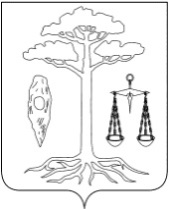 АДМИНИСТРАЦИЯТЕЙКОВСКОГО МУНИЦИПАЛЬНОГО РАЙОНАИВАНОВСКОЙ ОБЛАСТИР А С П О Р Я Ж Е Н И Еот 28.07.2022 № 246-рг. ТейковоОб утверждении Плана организации ярмарок на 2023 год на территории Тейковского муниципального районаВ соответствии с постановлением Правительства Ивановской области от 22.11.2012  № 481-п  «Об утверждении Порядка организации ярмарок на территории Ивановской области и продажи товаров (выполнения работ, оказания услуг) на них» (в действующей редакции), распоряжением администрации Тейковского муниципального района от 18.05.2016 № 235-р «О мерах по организации ярмарок и продажи товаров (выполнения работ, оказания услуг) на них на территории Тейковского муниципального района»:Утвердить План организации ярмарок на 2023 год на территории Тейковского муниципального района, согласно приложению. Глава Тейковского муниципального района 	            В.А.КатковПриложение к распоряжению администрацииТейковского муниципального района                                                                                                                                                                                                       от 28.07.2022 № 246-рПлан организации ярмарок на 2023 годна территории Тейковского муниципального района№п/пОрганизатор ярмаркиОрганизатор ярмаркиОрганизатор ярмаркиОрганизатор ярмаркиВид ярмарки (сезонная, выходного дня, праздничная)Тип ярмарки (универсальная, сельскохозяйственная, специализированная (с указанием специализации))Дата начала и дата окончания проведения ярмарки№п/пФИО руководителя юридического лица или индивидуального предпринимателя, дата государственной регистрацииАдрес места проведения ярмаркиИННОГРНВид ярмарки (сезонная, выходного дня, праздничная)Тип ярмарки (универсальная, сельскохозяйственная, специализированная (с указанием специализации))Дата начала и дата окончания проведения ярмарки123456781Администрация Тейковского муниципального района, глава Тейковского муниципального района Катков В.А., дата государственной регистрации 04.12.2002 г.Ивановская область, Тейковский район,     оз.Рубское37240024631023701790100ПраздничнаяУниверсальнаяиюнь2023 г.2Администрация Нерльского городского поселения Тейковского муниципального района Ивановской области, глава Нерльского городского поселения Садовников В.В.,дата государственной регистрации 26.12.2005 г.Ивановская область, Тейковский район, п. Нерль, ул. Ленина (вблизи д. 4)37240048871053704212737Праздничная«День поселка Нерль»Универсальнаяиюнь/июль2023 г.3Администрация Морозовского сельского поселения Тейковского муниципального района Ивановской области, глава Морозовского сельского поселения Мацко С.С.,дата государственной регистрации 30.07.2010 г.Ивановская область, Тейковский район,с.Морозово,
ул.Школьная,д.1а37045701221103704000400Праздничная«День села Морозово»Универсальная22 июля2023 г.4Администрация Большеклочковского сельского поселения Тейковского муниципального района Ивановской области,глава Большеклочковского сельского поселения Калашников В.В.,дата государственной регистрации26.12.2005 г.Ивановская область,Тейковский район,д. Большое Клочково,ул. Центральная,(вблизи д.50)37240048941053704212748ПраздничнаяУниверсальнаяавгуст2023 г.5Администрация Новогоряновского сельского поселения Тейковского муниципального района Ивановской области,глава Новогоряновского сельского поселения Беляев С.И.,дата государственной регистрации28.12.2005 г.Ивановская область,Тейковский район,с. Новое Горяново,площадь37240049041053704212935ПраздничнаяУниверсальная26 августа2023 г.6Администрация Тейковского муниципального района, глава Тейковского муниципального района Катков В.А., дата государственной регистрации 04.12.2002 г.Ивановская область, Тейковский район,     п. Нерль, ул. Ленина (вблизи д. 8)37240024631023701790100Праздничная«Праздник молока»Сельскохозяйст-веннаясентябрь2023 г.